*Bu bölüme, … Şube Müdürlüğü yazılacaktır.** Bu bölüme … (Varsa) Şube Müdürü yazılacaktır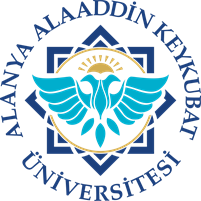 HASSAS GÖREV ENVANTER LİSTESİDoküman NoLS.009HASSAS GÖREV ENVANTER LİSTESİİlk Yayın Tarihi10.10.2023HASSAS GÖREV ENVANTER LİSTESİRevizyon Tarihi-HASSAS GÖREV ENVANTER LİSTESİRevizyon No0HASSAS GÖREV ENVANTERİHASSAS GÖREV ENVANTERİHASSAS GÖREV ENVANTERİHASSAS GÖREV ENVANTERİHASSAS GÖREV ENVANTERİHARCAMA BİRİMİ: Genel Sekreterlik/ Yazı İşleri ve Evrak Şube MüdürlüğüHARCAMA BİRİMİ: Genel Sekreterlik/ Yazı İşleri ve Evrak Şube MüdürlüğüHARCAMA BİRİMİ: Genel Sekreterlik/ Yazı İşleri ve Evrak Şube MüdürlüğüHARCAMA BİRİMİ: Genel Sekreterlik/ Yazı İşleri ve Evrak Şube MüdürlüğüHARCAMA BİRİMİ: Genel Sekreterlik/ Yazı İşleri ve Evrak Şube MüdürlüğüSıra NoHassas GörevlerGörevin Yürütüldüğü Birim*Sorumlu Birim Amiri**Görevin Yerine Getirilmemesinin Sonuçları1Kanun, yönetmelik ve diğer mevzuatın takibi ve uygulanmasıYazı İşleriHatice YALÇINHak kaybı, yanlış işlem, kaynak israfı,  cezaiyaptırımlar2Senato, Üniversite Yönetim Kurulu ve Disiplin Kurulu kararlarının yazılmasıYazı İşleriHatice YALÇIN Hak kaybı, yanlış işlem, kaynak israfı  ve zaman kaybı, itibar kaybı3Yönetmelik, yönerge vb. iç mevzuatın senato öncesi ve sonrası çalışması, web sayfasında güncel olmalarının takibi Yazı İşleriHatice YALÇINHak kaybı, yanlış işlem, kurumsal itibar kaybı4Yurtiçi protokollerin imza hazırlıkları ve imza sonrası arşivlenmesiYazı İşleriHatice YALÇINHak kaybı, yanlış işlem, kurumsal itibar kaybı5Önem ve özellik arz eden bazı dosyaların Rektörlük ve Genel Sekreterlik adına takibiYazı İşleriHatice YALÇINİtibar ve güven kaybı6Gizlilik dereceli, süreli evrakların kayda alınmasıYazı İşleriHatice YALÇINİtibar ve güven kaybı, hak kaybı7KEP evraklarının alınması ve gönderilmesiYazı İşleriHatice YALÇINBirim itibar kaybı, işlemlerde gecikme8Resmi yazı ile gelen akademik etkinlik duyurularının yapılmasıYazı İşleriHatice YALÇINBirim itibar kaybı, işlemlerde gecikme, zaman kaybı9Fiziki ortamda gelen evrakların kayda alınması, gönderilmesi ve ön sevk işlemleriGenel EvrakHatice YALÇINİşlemlerde gecikme, zaman kaybıONAYLAYANGenel Sekreter YardımcısıONAYLAYANGenel Sekreter YardımcısıONAYLAYANGenel Sekreter YardımcısıONAYLAYANGenel Sekreter YardımcısıONAYLAYANGenel Sekreter Yardımcısı